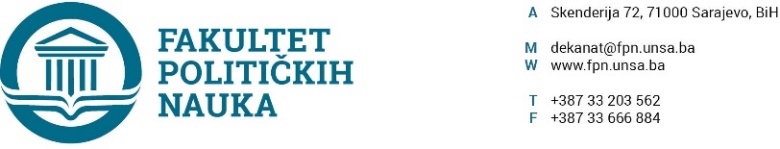 Na osnovu člana 108. Statuta Univerziteta u Sarajevu, a u vezi sa članovima  87. i 90. Zakona o javnim nabavkama (“Službeni glasnik BiH” broj: 39/14), člana 7. Pravilnika o postupku direktnog sporazuma Fakulteta političkih nauka u Sarajevu br. 02-1-291-1/17 od 11.04.2017.godine, Ponude  br. 51-0188/1/19 od 14.02.2019. godine, zaključuje seUGOVOR O JAVNOJ NABAVCI Između ugovornih strana:Fakultet političkih nauka Univerziteta u Sarajevu, ulica Skenderija 72. ID broj: 4200088220009, U daljem tekstu: Ugovorni organ kog zastupa dekan prof.dr. Šaćir Filandra, iPonuđača “TMP- Društvo za zapošljavanje slijepih i slabovidnih d.o.o.” Ulica Ramiza Salčina br.2, 71000 Sarajevo, ID broj: 4200207500007; PDV broj: 200207500007U daljem tekstu: Davalac usluga kog zastupa direktor Veselin Rebić.Član 1.Predmet ovog ugovora je: Grafička obrada, prelom i štampa knjige “Izgradnja povjerenja između profesora i studenata”, ukupne vrijednosti 2.564,00 KM (bez PDV-a), odnosno 2.999,88 KM (sa PDV-om).Član 2.Cijene su fiksne i ne mogu se mijenjati ni pod kakvim uslovima.Član 3.Ugovorni organ se obavezuje da plaćanje računa sa uračunatim PDV-om izvrši u roku od 60 dana od dana ispostavljanja računa iz vlastitiih prihoda, a izvršilac se obavezuje izvršiti predmetnu uslugu u roku od 15 dana od dana obostranog potpisivanja ovog ugovoraČlan 4.Na sve što nije regulisano ovim ugovorom primjenit će se Zakon o obligacionim odnosima.Član 5.Ovaj ugovor je sačinjen u 4 (četiri) istovjetna primjerka od kojih svaka strana zadržava po 2 (dva).Sarajevo, 24.04.2019.godine.Broj:  01-3-33-35-3/2019ZA DAVAOCA USLUGA                                                    ZA UGOVORNI ORGAN                                                                          DIREKTOR                                                                              DEKAN____________________                                                          ______________________                   Veselin Rebić                                                                           Prof.dr. Šaćir Filandra